BBHHS PSO Meeting Minutes 4/13/23, 7 pm via ZoomAttendance:1 Paula Huffman			2 Sue Ryan3 Rachelle Reusser			4 Ann Koepke5 Alisa Vitantonio			6 Gloria Joseph7 Janelle Henning			8 Julie Zukakas9 Kevin Jakub				10 Deborah Dey11 Linda Crouch			12 Rebecca Cain13 Ronda Strmac			14 Michelle Toth15 Kim Policarpo			16 Claudia Griesmer17 Betsy				18 StephanieBoys lacrosse is away and winning 7-0!19:04 Meeting started by Sue Ryan.  Any additions to March meeting minutes?  Motion to approve and seconded.New slate for PSO board for 2023-2024Ronda- Announced and swearing in will be at May meetingCo-presidents:	Ann Koepke & Stephanie Baka1st VP Fundraising-	Ronda Strmac2nd VP Fundraising-	Rachelle ReusserTreasurer-		Alisa VitantanoSecretary-		Paula HuffmanDelegates-		Linda Crouch & Tracy ScottSwarm Board-	Claudia GriesmerWebsite-		Ronda StrmacFB Admin-		Denise GawlikVoted and approved.19:08 Trasurer’s Report (prepared by Alisa Vitantonio, read by Sue Ryan)Cash at beginning of period			$16,556.96DepositsMembership					$15Magic Show					8,336.12Total Deposits					$8,351.12No Disbursements	Cash at end of period			$24,980.08No questions or additions.Membership- Nothing to report.Fundraising- $159 check for Honey Baked Ham received yesterday.Swarm Board (Claudia)- Nothing to report.Gifts & Goals- Nothing to report.After Prom (Sue Ryan)- Update on senior signs, should arrive next Monday.(Kim)- PSO will be having the annual After Prom fundraiser.  Prizes as follows: $25 donation to enter student to win a AP or prom ticket.  $50 donation for prom/AP tickets.  $25 donation to win a privileged parking spot for next school year.Morning announcements on the 19th and 25th and will be included in Mr. Jakub’s emails, will be sent directly to juniors and seniors.  Winners will be announced on Monday May 1.19:12 (Sue Ryan) Tickets for AP will go on sale May 1-May 14.  Prom tickets going on sale one week only, starting May 1.  Reminder, AP is sponsored by the PSO.  Any donations are appreciated and welcome.  When AP tickets are purchased, students can request up to 5 others to be in the same bay at Top Golf with them.  Ronda also reminded that both fundraisers and dates for AP are listed on BBHHS website.19:15 (Janelle) During the upcoming Mean Girls show, a booth will be set up for concessions.  Hoping for enough donations of drinks and snacks that the booth will be 100% profit for AP.  Also looking for volunteers to work the booth before and mid shows.  If you have tickets, you can volunteer before the show and during intermission (and watch the show in between).  A tip jar will also be available for any other donations.  Leftover snacks and drinks will be sent for the other senior events.Mr. Jakub will be working at the concession stand on Saturday night.  Signup genius will be posted tonight for other volunteers, will be posted on FB and sent through email.19:18 PSO Council update (Ronda) Slate for next year will remain the same as 22-23 school year.  Reminder to find people to run the audits over the summer. Kiwanis event “Empty Bowls” will be at CVCC on April 25 from 5-7pm.  Hoping for Epi pens in all buildings for next year.  Discussed superintendent search, the survey that went out via email.  PSO appreciation luncheon email has been sent, please let Ronda know if you did not receive.  Highland property has been sold, awaiting closure.  For transportation, they are actively seeking drivers.  Dr. Martin talked about the professional learning day March 24, ELA teting started yesterday April 12.  Huddle recruitment will begin in 7th grade next year, remember they sponsor the 5th grade walk through. Middle School- preparation for school testing, the mandatory school meeting has been postponed due to superintendent search.  Two robotics teams going to nationals.  Elementary schools undergoing mandatory testing, also doing an educational Earth Day week.  Athletic boosters said $21,000 has been approved for new weights in the weight room.  May 23 is the MS orchestra concert.19:24 Sue asked Ronda about the open slots for next year.  They do still need committee members for AP and for Staff Appreciation.  Either to chair or to be on the committee, please reach out to Ronda, Rachelle or Sue.  Staff Appreciation has been covered. Have committee members (Sue and Cathy) for AP, not yet a leader.19:26 Friend of the PSO (Betsy and Michelle) Betsy ran nominations through the FB group.  Three nominations received were for Michelle Cook, Miles Rapkin, and the traffic officers that are outside in the morning and afternoon. Beth Marsh- can last nomination also include janitorial staff that helps with student traffic? Sue and Rachelle agreed that should work just fine to include all individuals that assist with traffic.  Will work out the gift for that.  Janelle reminded us to check the PSO by-laws and be sure before we vote on that.  Mr. Jakub offered to cover the extra cost for the staff appreciation specifically.  Rachelle will get the Friend of PSO Guidelines over to Ronda to post online. 19:35 Vote posed by Beth Marsh to include police departments and 2 staff members, seconded.19:37 Mr. Jakub- Survey for new superintendent will run through April 15.  Thanks for running the high school PSO meeting for new superintendent election.  Will be discussing how we find the class rank and class percentage.  Another meeting will be held next week, so that universities can explain what they are looking for in applicants.  Hoping to have third meeting on April 25, listing students after admissions officers have been met.  Also to find second opportunities for 11-20% of students.  Final meeting will be sent to new superintendent, recommendations for steering committee in the future.  Mr. Jakub would love if younger students also reach out to him in preparation for their futures, as the policy will stick around through their school career.  Final exam protocols reached- multiple emails have been sent asking about early exams.  A legitimate reason such as a family event or vacation can be documented and submitted to the office.  All students are required to take all finals to complete all courses.  Will be in upcoming news and notes.  That planned absence form will be required or the exam schedule must be followed (absence without will be counted as a failing grade on the missed testing). Final exams are planned to be a preparation tool for the students going into college.  Now offering that any students taking and exceling in an AP course, they may forego the final exam. EOC score will carry over and count as final course grade. Intention is to keep that practice going.  Testing will begin next week for AP language arts courses, schedules will be adjusted accordingly.  Bell schedule has been sent in previous email and will be repeated the 24th and 25th.  AP testing begins, thank you to Ms. Janazzo for getting the AP tests together and testing times scheduled.  Any questions about any AP testing, please ask course teacher or contact Ms. Janazzo.  Week of May 1 the electronic ticketing system goes live for graduation.  All students have 10 tickets allotted for their family.  Any unclaimed tickets will be available again after first go around, for families to purchase more than ten. HS has now raised over $150,000 for the LLS inside of 21 weeks.  Eight students inducted into the CVCC technical honors program.  Tied with Nordonia, very high accomplishment and proud of those students! Tomorrow will be tallying new names for NHS.  Musical Mean Girls will be on May 27th, 28th and 29th.19:51 Sue asked for any other questions for Mr. Jakub? None.19:52 Kim P, Paula H and Rebecca C volunteered to be on audit committee this (late) July. Next meeting Thursday May 11 at 8:30 in the Media Center at the HS.19:55 Meeting ended.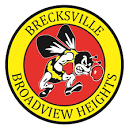 BBHHS PSO OFFICERSCo-Presidents:  Sue Ryan & Rachelle Reusser1st Vice President (Membership):  Julie Guardado2nd Vice President (Fundraising): Jennifer HargreavesHonorary Vice President:  Kevin JakubTreasurer:  Alisa VitantonioSecretary:  Paula HuffmanCouncil Delegates:  Linda Crouch & Ronda StrmacBBH High School PSO Committee Chairs 2022-2023 Gifts and Goals:  Claudia GriesmerStaff Appreciation:  Nicola FoleySwarm Board:  Claudia GriesmerAfter Prom:  OpenSenior Lounge:  Deb KuscevicPaint Your Parking Spot:  Sue RyanWebsite:  Ronda StrmacFacebook Administrator:  Denise Gawlik Brecksville Broadview Heights High School BBHHS PSO Council Report 4/13/23Superintendent Search UpdateCommunity Interest Groups have concludedCurrently a survey has been released by the BOE and is open until 8:00 am on 4/15Class Rank Committee UpdateThe goal is to review our current policy and protocols to be able to recommend to our Superintendent if the policy should be further reviewed and updated to reflect students' interests and trends best.Committee conducted first meeting last Thursday evening with a strong turnoutWe will be scheduling additional meetings through the remainder of the school yearNext Week (Monday or Thursday)Virtual Meeting with an Ohio State Admissions OfficerThird Meeting Tuesday 4/25Student Rank ActivityDiscussion of Latin SystemThursday 5/11Final RecommendationsAdditional ConsiderationsFinal Exams Excused Absence Protocols Students must submit the planned absence form PRIOR to the exam date (fully with legitimate reason)First to AP/PrincipalThen TeachersReturned to Assistant Principal OfficeNot all finals may be able to be scheduled in advance of Finals week if volume becomes extensive If student and teacher can not mutually agree on date student will be expected to take the Final the week after finals by coordinating with their Assistant PrincipalAdjustment to Administered FinalsEliminating finals for all AP coursesProviding test out options for students who take Ohio State Test courses and earn passing grades of a 3, 4 or 5Students can request to take a final if they and the teacher feel it is beneficial to their final gradeEOC Testing Schedule Delayed Start on 4/17 & 4/18 ELA II 10th GradersDelayed Start 4/24 & 4/25 Algebra I and GeometryMost 9th and 10th GradersAP Test Prep Sessions offered during the delayed start AP Testing Testing Begins with AP Gov May 1stTesting Concludes May 13th AP Informational bulletin has been shared with students Testing ScheduleTesting LocationsKey Information Commencement Bulletin SharedGraduation Parade will take place if enough interest is generated 10:00 am Launch from BBHESEnd at BBHHS Photos in GymStudents bussed to the commencement ceremonyCommencement Held at Key Bank State Theatre at 1:00 pmPlayhouse Square now only offers an online ticketing system10 Seats per graduate guaranteed Tickets become available the week of 5/1Bees Making an ImpactOur LLS Student Visionaries of the Year Team led by Nikolina Racic, Megan and Sydney Macy raised $51,228 dollars for LLS in just 7 weeksBrings the BBHCSD total to over $150,000 in three years of being part of the campaignExcited to have our team in place for next year as wellEight Juniors were inducted into the National Technical Honor Society last evening at CVCC.  The honor recognizes their academic achievement, strong character, and the development of technical skills within their respective programs.  Chance Bush, Christian Clark, Bo Gray, Andrew Kubek, Linda Mohamed, Retag Mohamed, Sharon Loucka-Palmer, and Sonia Spuckler.New NHS Officers will be announced tomorrow Spring Musical-Mean Girls- Tickets are on sale now!  Important Dates4/13  PSO Meeting4/15  ACT Testing4/20 CVCC New Student Orientation 4/26 Extended Colony Day4/27 Mean Girls Musical Day 14/28 Art Fest Day 14/28 Mean Girls Musical Day 24/29 Art Fest Day 24/29 Mean Girls Musical Day 3